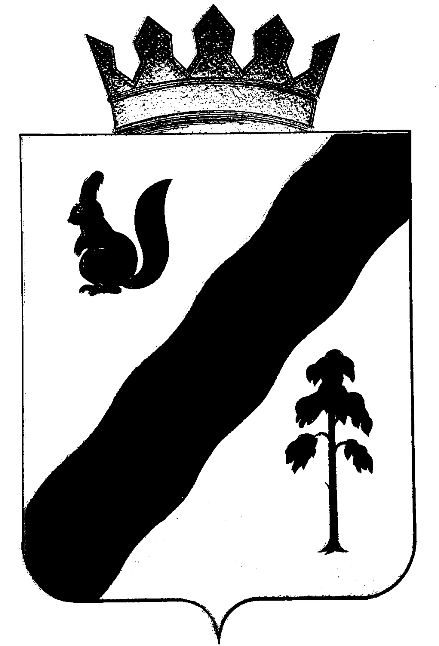 ПОСТАНОВЛЕНИЕАДМИНИСТРАЦИиГАЙНСКОГО МУНИЦИПАЛЬНОГО ОКРУГАПЕРМСКОГО КРАЯВ связи с необходимостью корректировки мероприятий Программы развития Гайнского муниципального округа на 2020-2022 годы, с целью приведения в соответствие с действующим законодательством,администрация Гайнского муниципального округа постановляЕТ:1. Внести в Программу развития Гайнского муниципального округа Пермского края на 2020-2022 годы, утвержденную постановлением администрации Гайнского муниципального района от 28.01.2020 № 45-245-01-08 (далее – Программа) следующие изменения:1.1. Приложение 1 Программы «Финансирование Программы развития Гайнского муниципального округа (в разрезе источников)» за счет источника «Субсидия на развитие преобразованного городского (муниципального) округа (1:1)» изложить в новой редакции:2. Настоящее постановление вступает в силу со дня подписания.3. Разместить настоящее постановление в информационно-телекоммуникационной сети Интернет на официальном сайте муниципального образования «Гайнский муниципальный округ» и опубликовать в газете «Наше время».Глава муниципального округа – глава администрацииГайнского муниципального округа                                            Е.Г. Шалгинских23.06.2022№462Наименование административного центра / сельской территорииНаименование мероприятия / объекта2020 год2020 год2020 год2021 год2021 год2021 год2022 год2022 год2022 годВсего за 2020-2022 ггВсего за 2020-2022 ггВсего за 2020-2022 ггНаименование административного центра / сельской территорииНаименование мероприятия / объектасредства местного бюджетасредства регионального бюджетаитогосредства местного бюджетасредства регионального бюджетаитогосредства местного бюджетасредства регионального бюджетаитогосредства местного бюджетасредства регионального бюджетаитогоВСЕГО:ВСЕГО:26 299,08088 843,362115 142,44227 303,331151 493,495178 796,82525 193,34668 224,11893 417,46372 979,367302 744,585375 723,953Субсидия на развитие преобразованного городского (муниципального) округа (1:1)Субсидия на развитие преобразованного городского (муниципального) округа (1:1)Субсидия на развитие преобразованного городского (муниципального) округа (1:1)Субсидия на развитие преобразованного городского (муниципального) округа (1:1)Субсидия на развитие преобразованного городского (муниципального) округа (1:1)Субсидия на развитие преобразованного городского (муниципального) округа (1:1)Субсидия на развитие преобразованного городского (муниципального) округа (1:1)Субсидия на развитие преобразованного городского (муниципального) округа (1:1)Субсидия на развитие преобразованного городского (муниципального) округа (1:1)Субсидия на развитие преобразованного городского (муниципального) округа (1:1)Субсидия на развитие преобразованного городского (муниципального) округа (1:1)Субсидия на развитие преобразованного городского (муниципального) округа (1:1)Субсидия на развитие преобразованного городского (муниципального) округа (1:1)Субсидия на развитие преобразованного городского (муниципального) округа (1:1)Субсидия на развитие преобразованного городского (муниципального) округа (1:1)ВСЕГО ПО СУБСИДИИ, в т.ч.:ВСЕГО ПО СУБСИДИИ, в т.ч.:ВСЕГО ПО СУБСИДИИ, в т.ч.:14570,4976114 570,4976329 140,9952416 032,2611816 032,2610932 064,5222718 259,8376918 259,8376636 519,6753543 046,2071843 046,2070986 092,41427Приобретение специализированной техникиПриобретение специализированной техникиПриобретение специализированной техникип. ГайныПриобретение автогрейдера для содержания дорог в п.ГайныПриобретение автогрейдера для содержания дорог в п.Гайны3185,000003185,000006370,000003185,000003185,000006370,00000Приобретение погрузчика-экскаватора для п.ГайныПриобретение погрузчика-экскаватора для п.Гайны2872,500002872,500005745,000002872,500002872,500005745,00000Приобретение автомашины КАМАЗ (самосвал) для п.ГайныПриобретение автомашины КАМАЗ (самосвал) для п.Гайны1954,415001954,415003908,830001954,415001954,415003908,83000Приобретение трактора для коммунальных нужд с навесным оборудованиемПриобретение трактора для коммунальных нужд с навесным оборудованием1606,399501606,399513212,799011606,399501606,399513212,79901Приобретение минитрактора с навесным оборудованием для коммунальных нуждПриобретение минитрактора с навесным оборудованием для коммунальных нужд572,50000572,500001145,00000572,50000572,500001145,00000Приобретение автоцистерны вакуумнойПриобретение автоцистерны вакуумной2362,678002362,678004725,35600п.КебратыПриобретение колесного трактора с отваломПриобретение колесного трактора с отвалом3453,333343453,333336906,666673453,333343453,333336906,66667ИТОГО ПО НАПРАВЛЕНИЮИТОГО ПО НАПРАВЛЕНИЮИТОГО ПО НАПРАВЛЕНИЮ9618,314509618,3145119236,629010,000000,000000,000006388,511346388,5113312777,0226713644,1478413644,1478427288,29568ЖКХЖКХЖКХВерхнестарицкое поселение, Иванчинское поселение, Кебратское поселение, Серебрянское поселение, Усть-Черновское поселение, Гайнское поселение, Сейвинское поселениеВерхнестарицкое поселение, Иванчинское поселение, Кебратское поселение, Серебрянское поселение, Усть-Черновское поселение, Гайнское поселение, Сейвинское поселениеРемонт колодцев1682,549501682,549503365,09900308,91289308,91288617,825771119,592321119,592322239,184643111,054713111,054706222,10941Кебратское поселение, Усть-Черновское поселение, Иванчинское поселение, Серебрянское поселение, Сейвинское поселениеКебратское поселение, Усть-Черновское поселение, Иванчинское поселение, Серебрянское поселение, Сейвинское поселениеРемонт колодцев в Гайнском муниципальном округе1838,981001838,981003677,962001838,981001838,981003677,96200Кебратское поселение, Усть-Черновское поселениеКебратское поселение, Усть-Черновское поселениеРемонт колодцев в п. В-Будым, в п. Усть-Черная, в п. Керос364,70300364,70300729,40600364,70300364,70300729,40600п.Гайнып.ГайныРемонт водонапорной скважины "Центральная" в п.Гайны1049,083231049,083222098,166451049,083231049,083222098,16645Ремонт тепловых сетей между зданиями Дзержинского, 4, Дзержинского, 6, Дзержинского, 8, Советская, 27383,18808383,18807766,37615383,18808383,18807766,37615Ремонт очистных сооружений677,51968677,519681355,03936879,39334879,393341758,786681556,913021556,913023113,82604п.Гайны, п.Сергеевскийп.Гайны, п.СергеевскийРемонт водопровода в п.Гайны по ул.Космонавтов, в п.Сергеевский по ул.Казанская505,72910505,729091011,45819505,72910505,729091011,45819п. Сергеевскийп. СергеевскийРемонт водопровода по ул. Ленина 500 м. в п.Сергеевский248,75000248,75000497,50000248,75000248,75000497,50000п.Хариноп.ХариноРемонт водопровода в п.Харино708,56541708,565401417,13081708,56541708,565401417,13081п.Харино, п.Гайнып.Харино, п.ГайныРемонт водопровода в п. Гайны и п. Харино, ремонт водонапорной башни и сетей водопровода в д. Иванчино1538,690061538,690063077,38012ИТОГО ПО НАПРАВЛЕНИЮИТОГО ПО НАПРАВЛЕНИЮИТОГО ПО НАПРАВЛЕНИЮ1931,299501931,299503862,599003632,998393632,998347265,996735741,359725741,3597211482,719449766,967559766,9675019533,93505БлагоустройствоБлагоустройствоБлагоустройствоп.Гайнып.ГайныУстановка осветительного оборудования по ул.Дзержинского в п.Гайны485,67850485,67850971,35700485,67850485,67850971,35700Установка осветительного оборудования по ул.Мира, ул.Гаражная, ул.Лесопромышленная п.Гайны559,76454559,764541119,52908559,76454559,764541119,52908Устройство осветительного оборудования в п. Гайны603,95250603,952501207,90500603,95250603,952501207,90500Иванчинское поселение, Кебратское поселение, Серебрянское поселение, Усть-Черновское поселениеИванчинское поселение, Кебратское поселение, Серебрянское поселение, Усть-Черновское поселениеУстройство детских площадок705,38461705,384621410,76923705,38461705,384621410,76923п.Хариноп.ХариноУстройство спортивных площадок500,00000500,000001000,00000500,00000500,000001000,00000п. Кебраты, п.Гайнып. Кебраты, п.ГайныУстройство ограждения сквера Любви на ул.Кашина в п.Гайны, ограждения парка в п.Кебраты568,66750568,667501137,33500568,66750568,667501137,33500п. Гайнып. ГайныУстройство парка по ул. Дзержинского в п.Гайны587,10700587,107001174,21400587,10700587,107001174,21400Устройство сквера по ул.Кашина в п.Гайны462,41400462,41400924,82800462,41400462,41400924,82800п.Сергеевскийп.СергеевскийРемонт тротуар по ул. Горького в п.Сергеевский - 340 м350,04800350,04800700,09600350,04800350,04800700,09600Ремонт тротуар в п.Сергеевский по ул.Горького496,52682496,52682993,05364496,52682496,52682993,05364п.Хариноп.ХариноРемонт тротуар в п. Харино по ул. Маяковского 350м. + 2 пешеходных мостика387,90000387,90000775,80000387,90000387,90000775,80000Ремонт тротуар в п. Харино, ул. Коммунаров562,17602562,176011124,35203562,17602562,176011124,35203п.Гайнып.ГайныРемонт тротуар в п.Гайны по ул.Дзержинского 475м.984,38946984,389461968,77892984,38946984,389461968,77892Ремонт тротуар в п.Гайны по ул.Полевая 510м., пер.Камскому 400м.1604,022331604,022323208,044651604,022331604,022323208,04465Ремонт тротуар в п.Гайны по ул.Ленина 500м., ул.Кашина 141м., ул.А-Невского 300м.1295,964481295,964482591,928961295,964481295,964482591,92896Ремонт тротуар в п.Гайны по ул.Кирова 150м., пер.Молодежный 250м., ул.Гражданская 300м.1002,485101002,485102004,970201002,485101002,485102004,97020п.Кебратып.КебратыРемонт тротуар в п.Кебраты по ул.Кирова 650м.893,53721893,537211787,07442893,53721893,537211787,07442п.Касимовкап.КасимовкаРемонт тротуар в п.Касимовка422,33275422,33274844,66549422,33275422,33274844,66549п.Верхняя Старицап.Верхняя СтарицаРемонт пешеходных мостов в п. Верхняя Старица 572,26028572,260281144,52056572,26028572,260281144,52056Кебратское поселение, Усть-Черновское поселение, Иванчинское поселение, Гайнское поселениеКебратское поселение, Усть-Черновское поселение, Иванчинское поселение, Гайнское поселениеУстройство ограждений детских площадок в       п. Кебраты, п. Усть-Черная, спортивной площадки в п. Сергеевский, спортзала в п. Харино378,07800378,07800756,15600378,07800378,07800756,15600Гайнское поселениеГайнское поселениеУстройство ограждения спортивно-игровой площадки в п. Гайны-1769,82877769,828771539,65754769,82877769,828771539,65754Ремонт тротуар в д. Данилово, ул. Мира917,40608917,406071834,81215Ремонт тротуар в п. Гайны997,61516997,615161995,23032ИТОГО ПО НАПРАВЛЕНИЮИТОГО ПО НАПРАВЛЕНИЮИТОГО ПО НАПРАВЛЕНИЮ3020,883613020,883626041,767238166,889878166,8898516333,779724919,765634919,765619839,5312414192,5178714192,5178528385,03572КультураКультураКультурап.Гайнып.ГайныРемонт здания МБУК "Гайнский музей"769,20880769,208801538,41760769,20880769,208801538,41760Ремонт здания МБУК "Гайнский музей" по адресу: Пермский край, п.Гайны, ул.Дзержинского, д.47300,00000300,00000600,00000300,00000300,00000600,00000Ремонт системы охранной, пожарной сигнализации и системы оповещения людей при пожаре в здании МБУК "Гайнский музей"200,00000200,00000400,00000200,00000200,00000400,00000п.Хариноп.ХариноРемонт спорткомплекса в п.Харино615,44516615,445151230,89031615,44516615,445151230,89031п.Гайны-1п.Гайны-1Ремонт Дома культуры в п.Гайны-1690,30706690,307051380,61411690,30706690,307051380,61411д.Иванчинод.ИванчиноРемонт Иванчинского Дома культуры504,19140504,191401008,38280504,19140504,191401008,38280п.Серебрянкап.СеребрянкаРемонт Дома культуры в п. Серебрянка795,43200795,432001590,86400795,43200795,432001590,86400ИТОГО ПО НАПРАВЛЕНИЮИТОГО ПО НАПРАВЛЕНИЮИТОГО ПО НАПРАВЛЕНИЮ0,000000,000000,000002879,152422879,152405758,30482995,43200995,432001990,864003874,584423874,584407749,16882ОбразованиеОбразованиеОбразованиеп.Гайнып.ГайныРемонт здания школы МБОУ "Гайнская СОШ"421,18500421,18500842,37000421,18500421,18500842,37000Ремонт тепловых сетей и водопровода МБОУ "Гайнская СОШ"505,00000505,000001010,00000505,00000505,000001010,00000Ремонт системы отопления МБОУ "Гайнская СОШ" структурное подразделение "Детский сад "Солнышко"186,15550186,15550372,31100186,15550186,15550372,31100Ремонт здания школы МБОУ "Гайнская СОШ" по адресу: п.Гайны, ул.Коммунистическая, д.35240,88000240,88000481,76000240,88000240,88000481,76000п. Кебратып. КебратыРемонт скважины школы п. Кебраты214,76900214,76900429,53800214,76900214,76900429,53800ИТОГО ПО НАПРАВЛЕНИЮИТОГО ПО НАПРАВЛЕНИЮИТОГО ПО НАПРАВЛЕНИЮ0,000000,000000,000001353,220501353,220502706,44100214,76900214,76900429,538001567,989501567,989503135,97900